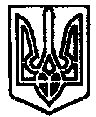 УКРАЇНАПОЧАЇВСЬКА  МІСЬКА  РАДАСЬОМЕ  СКЛИКАННЯДВАДЦЯТЬ ДЕВ’ЯТА СЕСІЯРІШЕННЯВід «____ » квітня 2018 року						№  ПРОЕКТПро затвердження Програми щодо забезпечення заходів обороноздатності Державина території Почаївської міської об’єднаної територіальної громадина 2018-2019 рокиКеруючись Порядком розроблення та виконання місцевих цільових програм, рішенням виконавчого комітету Почаївської міської ради №29 від 14 березня 2018 року, п.22 ст.26 Закону України «Про місцеве самоврядування в Україні», з метою забезпечення організації мобілізаційних заходів на території Почаївської міської об’єднаної територіальної громади спрямованих на підвищення обороноздатності Держави, сесія Почаївської міської радиВИРІШИЛА:Затвердити Програму щодо забезпечення заходів обороноздатності Держави на території Почаївської міської об’єднаної територіальної громади на 2018-2019 роки згідно додатку 1.Контроль за виконанням даного рішення покласти на постійну комісію з питань соціально-економічного розвитку, інвестицій та бюджету.Чубик А.В.Додаток 1 до рішення сесіїПочаївської міської ради№____від _____________2018 р.1. ПАСПОРТ ПРОГРАМИ2. Визначення проблеми, на розв’язання якої спрямована програмаЗаконом України «Про мобілізаційну підготовку та мобілізацію» від 21.10.1993  (із змінами та доповненнями) встановлені правові основи мобілізаційної підготовки та мобілізації в Україні, визначені засади організації цієї роботи, повноваження органів державної влади, інших державних органів, органів місцевого самоврядування щодо здійснення мобілізаційних заходів.Розпорядженням Президента України від 16 травня 2005 року №1043/2005-рп «Про заходи щодо переходу підрозділів Збройних Сил України до комплектування військовослужбовцями за контрактом», Державною програмою розвитку Збройних Сил України на період до 2020 року, затвердженою указом Президента України від 22.03.2017 № 73/2017, листами Першого заступника Глави Адміністрації Президента України від 05 лютого 2016 року №03-01/255 та обласної державної адміністрації від 09.03.2016 №02-1185/18-22  визначені завдання для органів виконавчої влади та місцевого самоврядування щодо призову громадян на службу за контрактом. Законом України «Про військовий обов’язок і військову службу» від 25.03.1992   та постановою Кабінету Міністрів України від 21.03.2002р. №352-2002-п «Про затвердження Положення про підготовку і проведення призову громадян на строкову військову службу та прийняття призовників на військову службу за контрактом», порядок призову і проходження військової служби за призовом осіб офіцерського складу встановлений наказом Міністерства оборони України від 10.04.2009 року № 170 «Про затвердження Інструкції про організацію виконання Положення про проходження громадянами України військової служби у Збройних Силах України»  визначені основні завдання військових комісаріатів у забезпеченні захисту Вітчизни, її незалежності та територіальної цілісності, проходження  військової служби, правове регулювання питань військового обов’язку і військової служби, повноваження органів військового управління, порядку приписки громадян до призовних дільниць, ведення військового обліку, підготовки і призову громадян на військову службу, призову на збори з резервістами та взаємодії військових комісаріатів з органами місцевого самоврядування, фінансове і матеріальне забезпечення заходів, пов’язаних з організацією військової служби і виконанням військового обов’язку.Для виконання цих важливих державних завдань на військовий комісаріат відповідно до Положення про військові комісаріати,  покладено ряд основних завдань та функцій, виконання яких можливе тільки при надійному функціонуванні системи військового обліку, бронювання військовозобов’язаних на воєнний час, забезпеченні належних умов функціонування призовної комісії, медичного персоналу та достатньому фінансуванні.Незважаючи на низький рівень фінансового та матеріально-технічного забезпечення, існуючі проблеми Кременецьким об’єднаним міським військовим комісаріатом спільно з місцевими органами виконавчої влади було здійснено необхідні заходи, спрямовані на виконання законів України «Про внесення змін до статті 23 Закону України «Про мобілізаційну підготовку та мобілізацію», «Про військовий обов’язок та військову службу».Однак, повністю вирішити питання підготовки молоді до військової служби, мобілізації військовозобов’язаних до Збройних Сил України, ведення військового обліку, медичного огляду громадян, призову на строкову військову службу та військову службу за контрактом, відправки призовників та військовозобов’язаних до обласного збірного пункту в м. Тернопіль, осіб офіцерського складу, які призвані на дійсну військову службу до місць несення служби у бойових частинах, а резервістів - у військові частини та полігони в сучасних складних економічних умовах без фінансування із місцевого бюджету неможливо.3. Визначення мети програмиОсновною метою програми є:         -  підтримання мобілізаційної готовності військового комісаріату  на належному рівні, необхідному для виконання завдань за призначенням;- здійснення заходів матеріально-технічного забезпечення потреб Кременецького ОМВК з метою підтримання боєздатності та ефективного виконання завдань щодо захисту державного суверенітету і незалежності України;- підвищення ролі місцевих органів місцевого самоврядування в проведенні військово-облікової роботи на території Почаївської міської об’єднаної територіальної громади, залучення до комплектування військ мобілізаційних ресурсів та резерву в повному обсязі, що дасть змогу якісного комплектування Збройних Сил України та інших військових формувань молодим поповненням під час призовів громадян на строкову військову службу, осіб офіцерського складу та військовозобов’язаних  для проходження служби за контрактом в Збройних Силах України;	- координація спільних зусиль районної виконавчої влади, органів місцевого самоврядування, об’єднаного міського військового комісаріату, правоохоронних органів та галузі охорони здоров’я  з метою належного матеріально-технічного забезпечення для організації роботи призовної дільниці та проведення мобілізаційної підготовки;	- вирішення проблеми забезпечення паливно-мастильними матеріалами та транспортом для оповіщення військовозобов’язаних, резервістів та призовників, доставки їх до обласного збірного пункту в м. Тернопіль та у військові частини.4. ОБҐРУНТУВАННЯ ШЛЯХІВ І ЗАСОБІВ РОЗВ’ЯЗАННЯ ПРОБЛЕМИ, ОБСЯГІВ
ТА ДЖЕРЕЛ ФІНАНСУВАННЯ; СТРОКИ ТА ЕТАПИ ВИКОНАННЯ ПРОГРАМИФінансування програми проводиться за рахунок коштів міського бюджету Почаївської МОТГ. Розпорядником коштів з виконання програми є Кременецький ОМВК.Всього на реалізацію програми на 2018 - 2019 роки необхідно   80    тис. гривень, в тому числі - 40 тисяч гривень на 2018 рік.Показники програми при необхідності  можуть коригуватися у випадках:        - зміни кількості населених пунктів, які обслуговуються військовим комісаріатом;        - під впливом зовнішніх факторів (зміни в законодавстві, економічних та соціальних умов, тощо).Ресурсне забезпечення програми                                                                                                                (тис. гривень)                                                                                                                                                                                                   5. Перелік завдань і заходів програми та результативні показникиОсновними завданнями програми є:забезпечення паливно-мастильними матеріалами Кременецький об’єднаний міський військовий комісаріат для поставки людських і транспортних ресурсів у військові організаційні структури;забезпечення постійного контролю і надання дієвої допомоги Кременецькому ОМВК в організації мобілізаційної, допризовної підготовки, проведення призову в районі та залучення на військову службу за контрактом;утримання транспортних засобів об’єднаного міського військового комісаріату в належних технічних умовах та створення резерву паливно-мастильних матеріалів для забезпечення готовності їх до експлуатації та доставки призовників та військовозобов’язаних на збірні пункти та у військові частини Збройних Сил України;здійснення заходів щодо забезпечення Кременецького ОМВК бланками, журналами та іншими канцтоварами;- сприяння у належній роботі Кременецького об’єднаного міського військового комісаріату під час мобілізаційних заходів;- врахування державних, громадських та приватних інтересів під час призову громадян України на строкову військову службу, осіб офіцерського складу, призов на збори резервістів до лав Збройних Сил України;- проведення заходів бойової та мобілізаційної готовності місцевого значення;- організація широкомасштабних заходів із популяризації та залученню громадян на військову службу за контрактом, проведення офіційних виступів, звернень у районних засобах масової інформації.    Очікувані результати в ході реалізації програми:- забезпечення своєчасної часткової мобілізації;- підтримання системи управління району у готовності до роботи в умовах переведення військ на воєнний режим;- забезпечення своєчасного оповіщення і прибуття громадян, які призиваються на військову службу, прибуття техніки на збірні пункти та у військові частини;- підготовка органів державної влади та місцевого самоврядування до мобілізації та роботи в умовах особливого періоду;- виконання мобілізаційних завдань підприємствами, установами, організаціями району у повному обсязі та у встановлені терміни;- виконання планового завдання по залученню на військову службу за контрактом;- забезпечення створення матеріально-технічного резерву;- здійснення заходів у разі загрози виникнення ситуації, пов’язаної з порушенням нормальних умов життя населення.- якісна мобілізаційна підготовка населення і транспортних ресурсів;- підготовка молоді до військової служби та призов громадян на строкову військову службу з метою комплектування військ молодим поповненням;- забезпечення своєчасного та якісного оповіщення осіб офіцерського складу та їх призов  на  військову службу;- забезпечення своєчасного та якісного оповіщення резервістів та їх призов на військові збори;- забезпечення підготовки та формування управлінь кадрів батальйонів ТРО та їх розміщення;- підняття престижу професії військовослужбовця та забезпечення можливостей повноцінного виконання функцій держави з оборони країни;- активне усвідомлення молодим поколінням, що захист України – конституційний обов’язок кожного її громадянина;- створення резерву паливно-мастильних матеріалів та доставка військовозобов’язаних до військового комісаріату, на збірні пункти та військові частини  Збройних Сил України;- забезпечення постійного контролю за проведенням мобілізації в районі;- всебічне забезпечення заходів з популяризації та залученню громадян на військову службу за контрактом;- забезпечення об’єднаного міського військового комісаріату канцелярською продукцією, друк агітаційних матеріалів.6. Напрями діяльності та заходи програми          Основні напрямами діяльності та заходи програми відображені в додатку до програми.7. Координація та контроль за ходом виконання програмиКоординація, безпосередній контроль за здійсненням заходів, визначених програмою, підготовка інформацій та звітів про стан виконання програмних завдань покладається на Кременецьким об’єднаним військовим комісаріатом. Щорічно до 20 січня забезпечується відповідне інформування Почаївської міської ради про виконання заходів програмиПОЯСНЮВАЛЬНА ЗАПИСКАдо проекту міської програми щодо забезпечення заходів обороноздатності Держави на території Почаївської міської об’єднаної територіальної громади на 2018 - 2019 роки	Міська програма  щодо забезпечення заходів обороноздатності Держави на території Почаївської МОТГ на 2018 - 2019 роки розроблена на основі законів України «Про військовий обов’язок і військову службу», «Про мобілізаційну підготовку та мобілізацію», розпорядження Президента України від 16.05.2005 року №1043 /2005рп  «Про заходи щодо переходу підрозділів Збройних Сил України до комплектування військовослужбовцями за контрактом», інших нормативно-правових актів центральних і місцевих органів виконавчої влади.Необхідністю її прийняття є те, що вирішення завдань і функцій, пов’язаних із забезпеченням захисту Вітчизни, її державної незалежності та територіальної цілісності, проходженням військової служби у лавах Збройних Сил України, а також правове врегулювання  питань військового обов’язку і військової служби, повноваження органів військового управління, виконавчої влади та місцевого самоврядування потребують фінансового і матеріального забезпечення. Для виконання цілого ряду завдань, які пов’язані із забезпеченням обороноздатності держави, необхідна підтримка місцевих бюджетних ресурсів.	Дія програми розрахована на 2018-2019 роки. На її виконання планується залучити 40 тис. грн. із Почаївського міського бюджету, зокрема –  20 тис.  грн. у  2018 році і стільки ж - у 2019  році.	Заходами програми передбачено, зокрема, придбання паливно-мастильних матеріалів  для надання допомоги Кременецькому ОМВК у своєчасному оповіщенні, розшуку та доставки громадян, які призиваються на військову службу у Збройні Сили України до призовної дільниці та збірного пункту, резервістів на військові збори, для своєчасної доставки техніки, людських і транспортних ресурсів на збірні пункти та у військові частини, організація, підготовка, формування та розміщення управлінь кадрів батальйонів ТРО, придбання канцелярських товарів, паперу, друк  агітаційної продукції, тощо.	Реалізація програми дасть можливість успішно справитися із тими завданнями, які стосуються військового обов’язку і військової служби, на вищий рівень поставить роботу органів виконавчої влади, місцевого самоврядування, органу військового управління, підвищить їх авторитет і довіру серед мешканців громади, а також мотивуватиме останніх до служби  у Збройних Силах України, підніме престиж професії військовослужбовця та розширить можливості для повноцінного виконання функцій держави з оборони країни.1Назва програмиПрограма щодо забезпечення заходів обороноздатності Держави на території Почаївської міської об’єднаної територіальної громади на 2018-2019 роки2Ініціатор розроблення ПрограмиКременецький об’єднаний міський військовий комісаріат3Дата, номер і назва розпорядчого документа на підставі якого розроблено програмуРішення виконавчого комітету №29 від 14 березня 2018 року4Розробник ПрограмиВиконавчий комітет Почаївської міської ради5Співрозробник ПрограмиКременецький об’єднаний міський військовий комісаріат6Відповідальний виконавець програмиКременецький об’єднаний міський військовий комісаріат7Учасники ПрограмиВиконавчий комітет Почаївської міської ради, Почаївська міська рада, Кременецький об’єднаний міський військовий комісаріат8Термін реалізації Програми2018 р.-2019 р.9Перелік місцевих бюджетів, які беруть участь у виконанні програмиМісцевий бюджет Почаївської МОТГ10Загальний обсяг фінансових ресурсів, необхідних для реалізації програми40,00 тис. грн..Обсяг коштів, які пропонується залучити на виконання програми2018 рік2019 рікУсього витрат на виконання програмиОбсяг ресурсів, усього, у тому числі:20 2040Місцевий  бюджет20 20 40№ з/пНазва напрямку діяльності (пріоритетні завдання)Перелік заходівпрограмиСтрок виконання заходуВиконавціДжерела фінансу-ванняОбсяг фінансування  (вартість),тис. гривеньОбсяг фінансування  (вартість),тис. гривеньОчікуванийрезультат№ з/пНазва напрямку діяльності (пріоритетні завдання)Перелік заходівпрограмиСтрок виконання заходуВиконавціДжерела фінансу-вання2018 2019Очікуванийрезультат1Організація допризовної підготовки, проведення заходів військово – патріотичного виховання молоді та приписка юнаків до призовної дільниціПридбання канцелярських товарів, маркованої продукції, паперу, заправки картриджів;Кременецький ОМВКМісцевийбюджет2,52,5Забезпечення заходів допризовної підготовки в Почаївській МОТГ 2Організація призову громадян на строкову військову службу та призов офіцерів запасу на обов’язкову військову службу в ЗСУ та ІВФПридбання канцелярських товарів, маркованої продукції, паперу, заправки картриджів;Друк агітаційних матеріалів (банерів, плакатів, листівок);Придбання паливно-мастильних матеріалів для своєчасного проведення оповіщення, розшуку та доставки призовників та офіцерів запасу на призовну дільницю, збірний пункт та військові частини;Кременецький ОМВКМісцевийбюджет2,52,5Забезпечення проведення заходів призову громадян в ЗСУ та ІВФ в Почаївській МОТГ 3Організація відбору громадян на військову службу за контрактом в ЗСУПридбання канцелярських товарів, заправки картриджів;Друк агітаційних матеріалів (банерів, плакатів, листівок);Придбання паливно-мастильних матеріалів для проведення заходів агітаційно-рекламно-вербувальної роботи та своєчасної доставки кандидатів до військових частини;Кременецький ОМВКМісцевийбюджет7,57,5Забезпечення проведення заходів відбору громадян на військову службу за контрактомв ЗСУ в Почаївській МОТГ 4Організація проведення заходів мобілізаційної підготовки та мобілізації на території району;Придбання канцелярських товарів, маркованої продукції, паперу, заправки картриджів;Придбання паливно-мастильних матеріалів для проведення підготовчих заходів мобілізації та  своєчасного проведення оповіщення, розшуку та доставки людських і транспортних ресурсів на збірний пункт та військові частини;Кременецький ОМВКМісцевийбюджет2,52,5Забезпечення проведення заходів мобілізаційної підготовки та мобілізації в Почаївській МОТГ. 5Організація проведення заходів територіальної оборони на території району;Придбання канцелярських товарів, маркованої продукції, паперу, заправки картриджів;Придбання паливно-мастильних матеріалів для проведення заходів територіальної оборони, проведення щомісячного єдиного стрілецького дня, формування батальйону резерву, загонів оборони, проведення навчань;Кременецький ОМВКМісцевийбюджет2,52,5Забезпечення проведення заходів територіальної оборони в Почаївській МОТГ. 6Організація проведення навчальних зборів з військовозобов’язаними;Придбання паливно-мастильних матеріалів для своєчасного проведення оповіщення, розшуку та доставки військовозобов’язаних оперативного резерву першої та другої черги на збірний пункт та військові частини;Кременецький ОМВКМісцевийбюджет2,52,5Забезпечення проведення заходів навчальних зборів в ЗСУ в Кременецькому районі. 